FINAL PAPER DUE ON TURNITIN.COMGO TO:  www.RhodesEnglishClass.Weebly.comClick on:  Turnitin.com on the home page: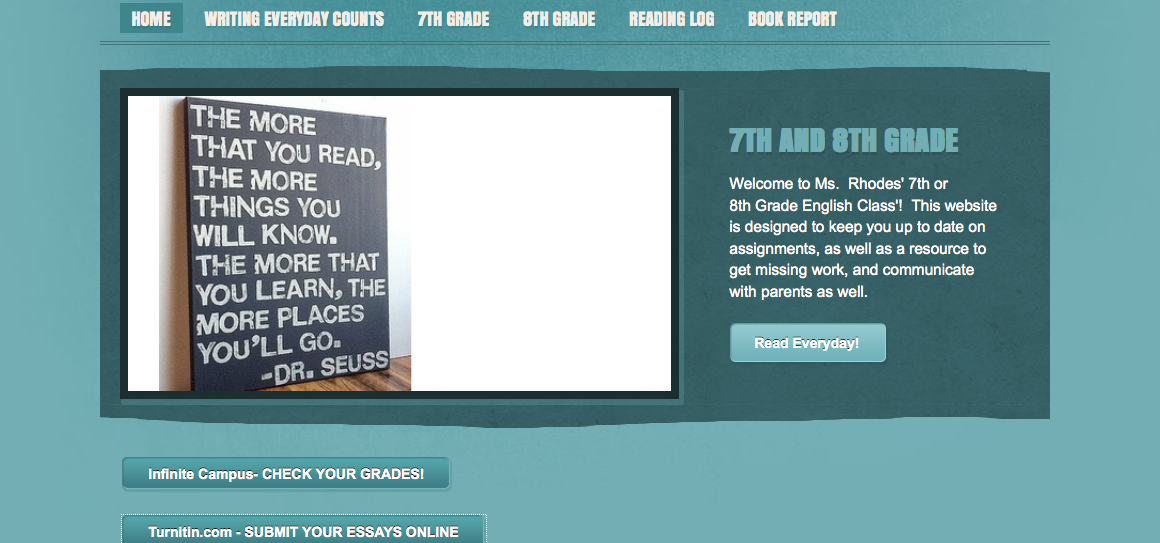 Then Create an account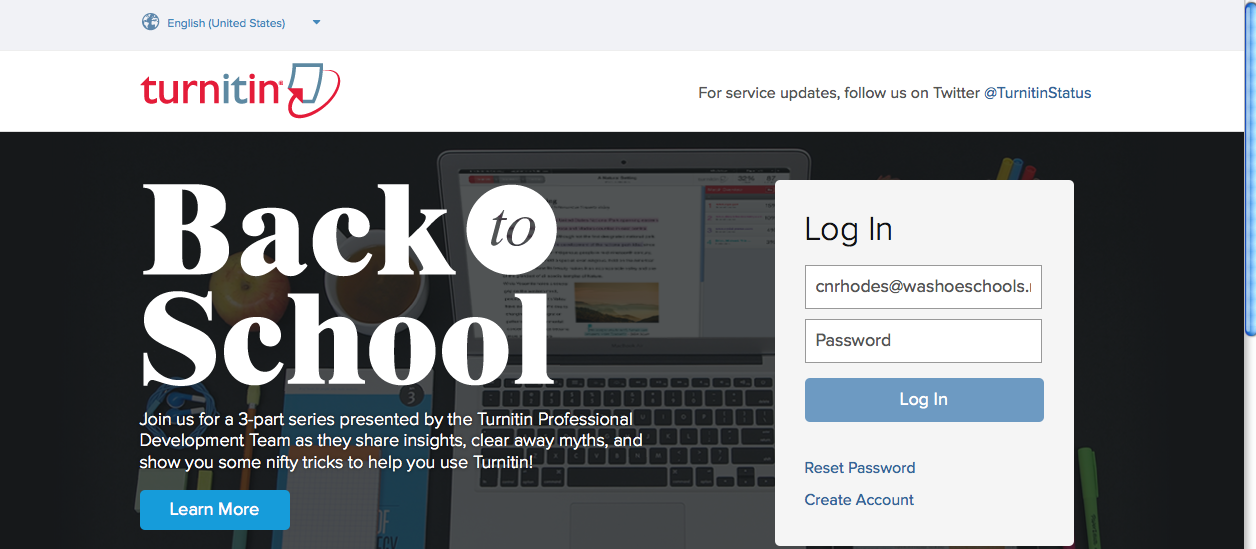 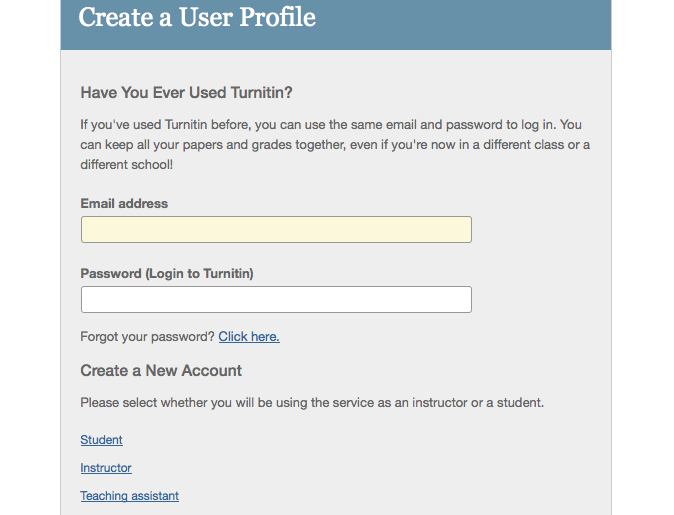 CLICK STUDENT AT THE BOTTOM IN BLUEPUT THE CLASS CODE IN:1ST- 88107732ND- 88107904TH- 88107955TH- 88108066TH- 8810808Password:   RhodesYou will then need to write down the login and password you created.  Then click on the correct period that appears to submit the paper.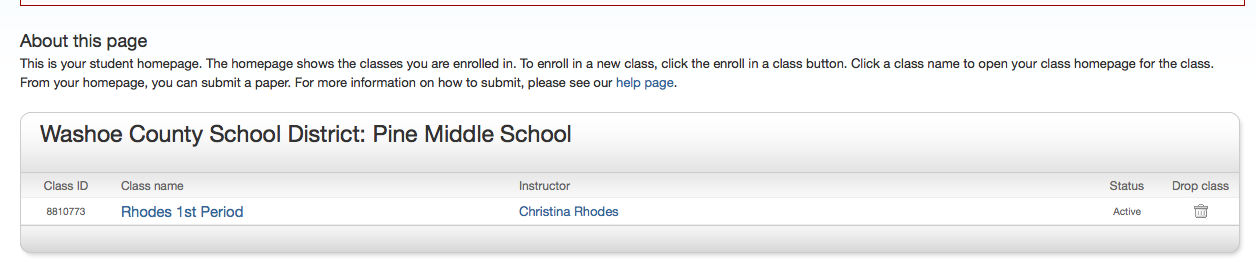 Click on SUBMIT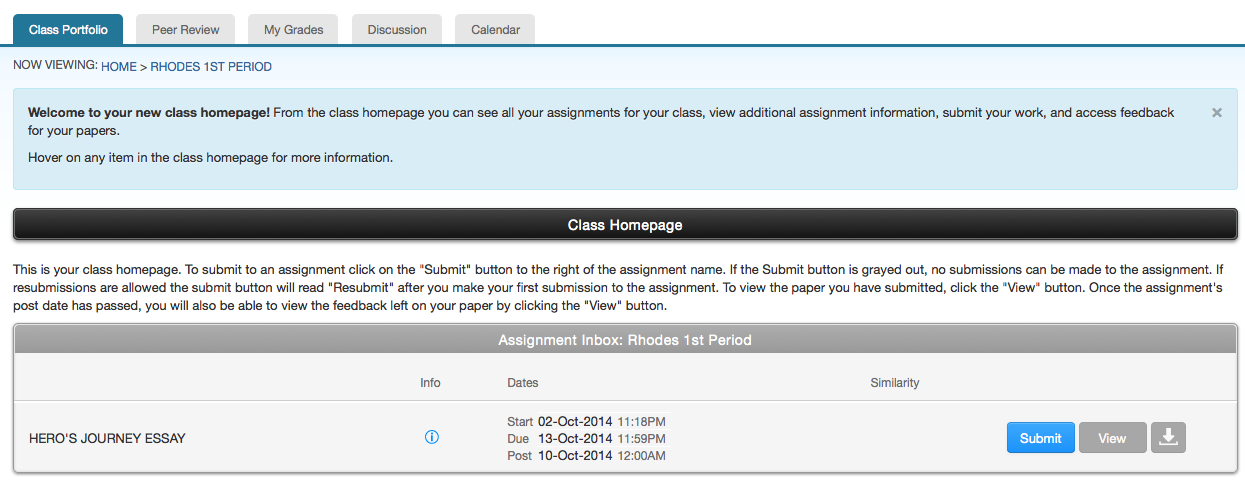 Attach the paper: ( your name will be in the name box here- not mine) UPLOAD it at the bottom.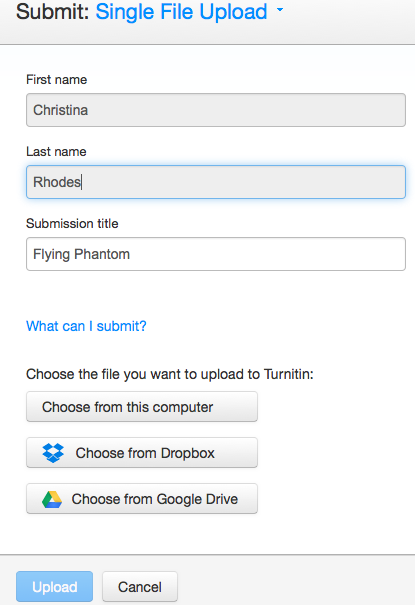 9.  Review your paper and press CONFIRM AT THE BOTTOM.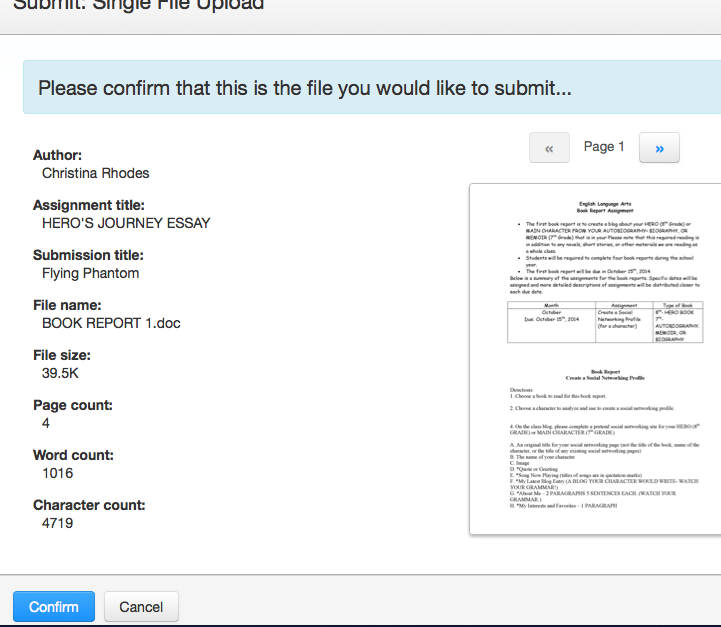 Make sure you hit confirm and this is what you will see: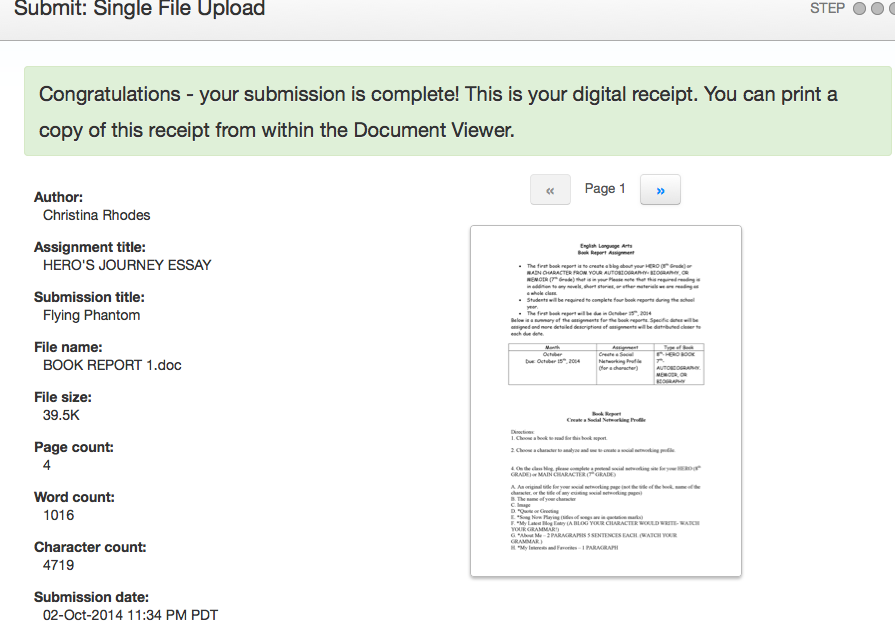 